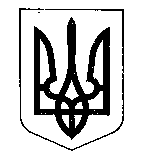 МІНІСТЕРСТВО ФІНАНСІВ УКРАЇНИНАКАЗвід 27.07.2023                                 Київ                                           № 409Зареєстровано в Міністерстві юстиції України 11 серпня 2023 року за № 1377/40433Про затвердження Змін до Порядку казначейського обслуговування місцевих бюджетівВідповідно до підпункту 5 пункту 4 Положення про Міністерство фінансів України, затвердженого постановою Кабінету Міністрів України від 20 серпня 2014 року № 375, та з метою удосконалення процедур казначейського обслуговування місцевих бюджетівНАКАЗУЮ:1. Затвердити Зміни до Порядку казначейського обслуговування місцевих бюджетів, затвердженого наказом Міністерства фінансів України від 23 серпня 2012 року № 938, зареєстрованого в Міністерстві юстиції України 12 вересня 2012 року за № 1569/21881, що додаються.2. Департаменту політики міжбюджетних відносин та місцевих бюджетів Міністерства фінансів України в установленому порядку забезпечити: подання цього наказу на державну реєстрацію до Міністерства юстиції України; оприлюднення цього наказу.3. Цей наказ набирає чинності з дня його офіційного опублікування.4. Контроль за виконанням цього наказу покласти на першого заступника Міністра фінансів України Улютіна Д. В. та Голову Державної казначейської служби України Слюз Т. Я.Міністр                                                                                      Сергій МАРЧЕНКО